ПОСТАНОВЛЕНИЕ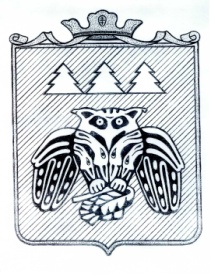 администрации  муниципального образованиямуниципального района «Сыктывдинский»«Сыктывдiн» муниципальнöй районынмуниципальнöй  юкöнса администрациялöнШУÖМот 18 декабря 2018 года    			                                                        № 12/1154О внесении изменений в постановление администрации МО МР «Сыктывдинский» от 14 декабря 2017 года №12/2188 «Об утверждении перечней работ и услуг, оказываемых и выполняемых муниципальными учреждениями МО МР «Сыктывдинский»Во исполнение статьи 69.2 Бюджетного Кодекса Российской Федерации, постановления Правительства Республики Коми от 12 декабря 2017 года № 636 «О некоторых вопросах в сфере формирования, ведения и утверждения регионального перечня (классификатора) государственных (муниципальных) услуг и работ», в целях формирования Регионального перечня государственных (муниципальных) услуг и муниципальных заданий на оказание муниципальных услуг (выполнение работ) в отношении муниципальных учреждений муниципального образования муниципального района «Сыктывдинский», администрация муниципального образования муниципального района «Сыктывдинский»  ПОСТАНОВЛЯЕТ:Внести в постановление администрации МО МР «Сыктывдинский» от 14 декабря 2017 года №12/2188 «Об утверждении перечней работ и услуг, оказываемых и выполняемых муниципальными учреждениями МО МР «Сыктывдинский» следующее изменение:приложение к постановлению администрации МО МР «Сыктывдинский» от 14 декабря 2017 года №12/2188 изложить в редакции согласно приложению к настоящему постановлению.Контроль за исполнением настоящего постановления возложить на заместителя руководителя администрации муниципального района (Носов В.Ю.).Настоящее постановление  вступает в силу со дня его подписания и распространяется на правоотношения, возникшие при формировании муниципальных заданий муниципальными учреждениями на 2018 год и плановый период 2019 и 2020 годов.И. о. руководителя администрациимуниципального района                                                                                            Л.Ю. ДоронинаПриложение к постановлению администрации МО МР «Сыктывдинский»от 18 декабря 2018 года  12/1154«Приложение к постановлению администрации МО МР «Сыктывдинский»от 14 декабря 2017 года  № 12/2188Перечень услуг и работ, оказываемых и выполняемых муниципальными учреждениями муниципального образования муниципального района «Сыктывдинский»                                                                                                                                                                     ».№ п/пНаименование базовой услуги или работы1.Организация и проведение культурно-массовых мероприятий (услуга)2.Организация и проведение культурно-массовых мероприятий (работа)3.Организация деятельности клубных формирований и формирований самодеятельного народного творчества (услуга)4.Организация деятельности клубных формирований и формирований самодеятельного народного творчества (работа)5.Публичные показатели музейных предметов, музейных коллекций (услуга) 6. Формирование, учет, изучение, обеспечение физического сохранения и безопасности музейных предметов, музейных коллекций (работа)7. Библиотечное, библиографическое и информационное обслуживание пользователей библиотеки (услуга)8.Библиографическая обработка документов и создание каталогов (работа)9.Оказание туристско-информационных услуг (работа)10.Реализация дополнительных общеобразовательных  предпрофессиональных программ в области искусств (услуга)11.Организация и проведение физкультурных и спортивных мероприятий в рамках Всероссийского физкультурно-спортивного комплекса "Готов к труду и обороне" (ГТО) (работа)12.Проведение тестирования выполнения нормативов испытаний (тестов) комплекса ГТО (работа)13.Обеспечение участия спортивных сборных команд в официальных спортивных мероприятиях (работа)14.Организация и проведение официальных спортивных мероприятий (работа)15.Проведение занятий физкультурно-спортивной направленности по месту проживания граждан (работа)16.Спортивная подготовка по олимпийским видам спорта (услуга)17.Спортивная подготовка по неолимпийским видам спорта (услуга)18.Организация и проведение спортивно-оздоровительной работы по развитию физической культуры и спорта среди различных групп населения (работа)